Publicado en  el 22/12/2016 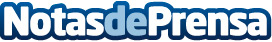 Las motos futuras también estarán conectadas tecnológicamente y sus usuarios podrán compartir informaciones El sector de automóvil considera que las motos del futuro deben contar con las mismas posibilidades que los vehículos y presentarán numerosas posibilidades que beneficiarán a sus conductoresDatos de contacto:Nota de prensa publicada en: https://www.notasdeprensa.es/las-motos-futuras-tambien-estaran-conectadas_1 Categorias: Motociclismo Automovilismo Eventos E-Commerce Industria Automotriz Innovación Tecnológica http://www.notasdeprensa.es